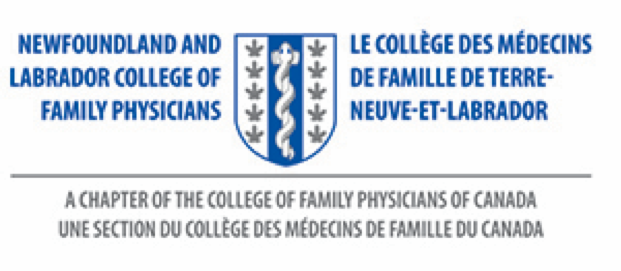 My NL Family Doctor AwardNominee Information FormYour Name:Your Mailing Address:Your Town/City Where You Live: Your Telephone Number:Your Family Doctor’s Name:Your Email Address (if you have one):By nominating my family doctor for this award, I give my permission for the NL College of Family Physicians to use my name, along with the letter written, to recognize my doctor’s work. Yes
 NoSignature:_______________________________Ms. Debbie RideoutAdministratorNL College of Family Physicians Inc.Family Medicine, Room 2713AHealth Sciences Centre, 300 Prince Philip DriveSt. John’s, NL   A1B 3V6Tele:  709-864-6566Website:  nl.cfpc.caEmail: drideout@nlcfp.ca